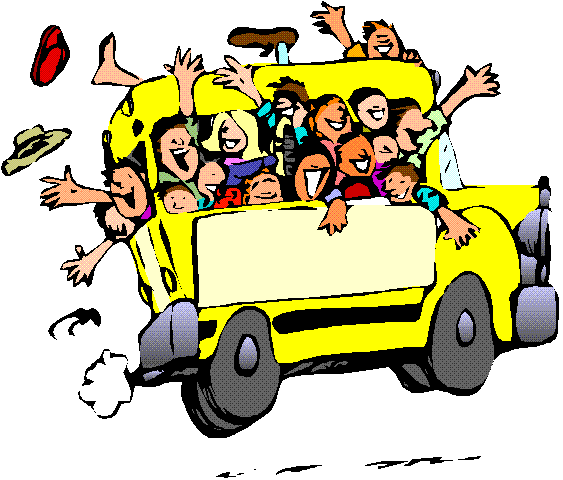 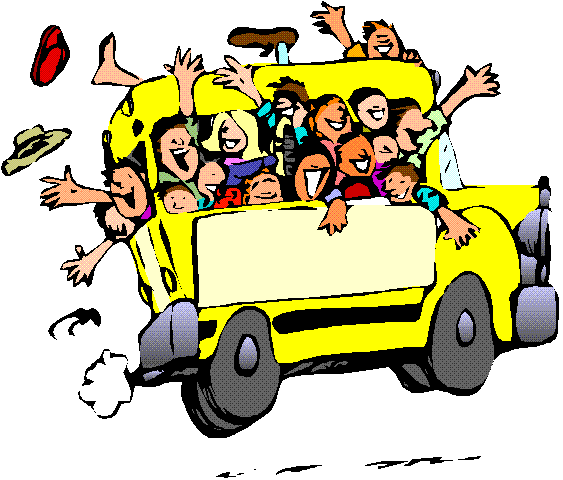 Come with us on August 19 and 20 and have a great time where We will join the Most Worthy Grand Matron, Glenda Winchester and the Most Worthy Grand Patron, Lon Lowry as well as other General Grand Chapter Officers, the Grand Officers of Kentucky and Ohio, at the historic Home of Our Eastern Star Founder, Rob Morris.  Travel to LaGrange Kentucky for a fun weekend and join in on a pilgrimage from the Memorial home to his resting place spire adorned with OES symbolism.  We expect to fill two buses, one leaving Columbus at 9:00 a.m. from the Aladdin Shrine Temple, 1801 Gateway Circle, Grove City, Ohio. The second bus from the Cleveland area. 8:30 AM Location unknown at this time.  There will be an overnight stay at the Best Western a mile from the home of Rob Morris.  A free breakfast will be available on Sunday morning.   A box lunch on Sunday is included in the price.  Please complete the attached form with your preferences and return with your deposit.  The Grand Chapter of Kentucky will be hosting a “Hawaiian Luau” on Saturday night, if you choose to attend. They will be honoring Glenda Winchester, MWGM and Lon Lowry, MWGP the Kentucky and other GGC committee members and appointments. Tickets are $35. You must make your own reservation.  See attached flyer.  Those NOT attending the Luau will have bus transportation to a restaurant for dinner.  Leaving from Aladdin Shrine Temple: $262.00 single; $192.00 pp/dbl; $172.00 pp/triple; $157.00 pp/quad   Leaving from Cleveland area:  $307.00 single; $237.00 pp/dbl; $217.00 pp/triple; $202.00 pp/quad   Make your reservation & deposit for the bus trip of $150.00 by June 10th.  Please include your email or your cell number for preferred contact.     Send to: Ray’s Rascals % Sally Anspach, 404 Whitaker Ave S., Powell, Ohio 43065.   The balance for the trip will be due by August 1st.Questions? Call Jean Bauman 740-297-1855 or Nancy Flautt 740-605-3361 or Sally Anspach 440-225-5211**The buses we have reserved are 50-55 passenger buses.  We must fill the bus to get the price we listed.  If we don’t, of course, the price will go up.                                                        Hosted by Rays Rascals, committee for Grand Sentinel of Ohio, Ray Dennis.